Tax Cuts Data – Good Idea?Unemployment RateUnemployment Rate = 4.5%Oregon Unemployment Rate = 4% (record low)Economic Growth RateU.S. 2016 = 1.6%World 2016 = 3.4%Inflation RateU.S. = 2%U.S. Central Bank Target = 2%Gini CoefficientU.S. = 0.39Developed country average = 0.31U.S. Debt$19.9 trillionU.S. Budget Deficit$352 billionU.S. Personal Income Tax Rates:	Top rate Canada = 58.75%, Top Rate Israel = 50%, Top Rate Cayman Islands = )%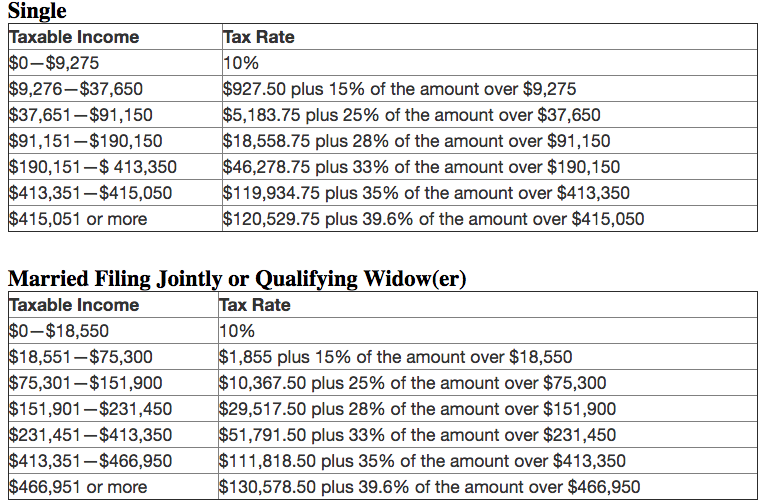 Corporate Income Tax Rate35% where taxable income exceeds $335,000.